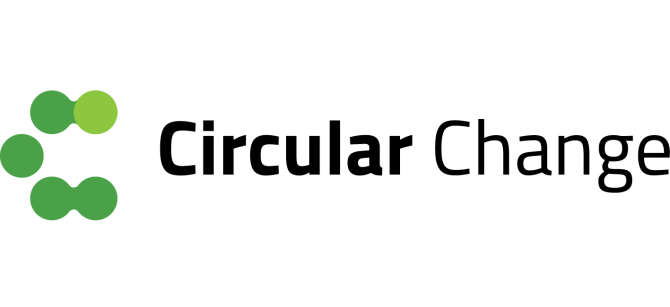 EUROPEAN CIRCULAR ECONOMY STAKEHOLDER PLATFORMActivity Report 2019/2020Ladeja Godina Košir, Founder & Executive DirectorLjubljana, 27 May 2020IntroductionThe ambition of Circular Change (CC) – “The best entry point for your circular economy journey” - is to contribute to the implementation of EU Circular Economy agenda and to be an active partner in circular transition across Europe and internationally. As the member of the ECESP (and the Chair of the Coordination Group) we are strongly promoting the purpose of the ECESP as the “Network of Networks”. In 2019/2020 CC activity report we address 3 main areas:Firstly, the Collaboration in the Western Balkans - in particular activities that have engaged different stakeholders and contributed to the further co-creation of circular projects in the region. Secondly, bridging Creative Industries and Circular Economy in Europe through different activities. Exposing Circular Culture, through so-called ‘Circular Triangle’ principle (circular change, circular economy, circular culture), by number of events and meetings. Thirdly, we focus on Road-mapping processes – encouraging co-creation of Circular Economy Roadmaps across the globe.Projects and topics introduced 1. Collaboration in the Western Balkans – at various events we have highlighted the potential of CE networks and the ECESP’s role in sharing knowledge and best practices.SERBIA: Long-term strategic collaboration with Serbia (starting March 2019): Working on four separate projects: CE Academy, Workshop on Roadmap design, Study trip to Slovenia, Co-creation of the national CE Roadmap. In collaboration with:  Serbian Ministry of the Environment, UNDP, Serbian Chamber of Commerce, OVSE, and CirEkon.Conference in Belgrade, December 4, 2019 UNDP SERBIA, CIRCULAR ECONOMY CONFERENCE. Article published by ECESPMixer Festival, May 24 – 26, 2019 – Featuring examples of ECESP practices 2-day interactive workshop on CE Roadmaps in Belgrade, 18 – 19 September 2019ACE 2.0 – Academy on Circular Economy, October 4 –5, 2019, Belgrade, SerbiaYoung Balkan Designers Exhibition Opening, October 17, 2019, Ljubljana, SloveniaSlovenian Development Days November 25, 2019, Ljubljana, SloveniaPartnership with Serbian Chamber of Commerce, April 2020: Circular Change together with OSCE, UNDP, GIZ, Privredna Komora Srbije contributed to the “Eko Corner” campaign, introducing initiatives, campaigns, measurements, recommendation to fight COVID19 crisis. 
MONTENEGRO:Economic Conference Montenegro October 24, 2019: Speech by Ladeja Godina Košir triggered further cooperation and collaboration Collaboration with UNDP in Montenegro, the Cabinet of Prime Minister and the Montenegrin Chamber of Commerce: First steps towards the national CE roadmap – workshops and launch of CE roadmapping process – March 2020MACEDONIA:Conference in Macedonia, “Climate Action: Preventing and Treating", November 21, 2019
2. Creative & Circular – promoting the role of creative industries, focus on circular design - within ECESPOrganized public call Creative & Circular, exhibition in Slovenia – Spring 2019Winner of the call presented at ECESP Conference, March 7, 2019 in Brussels where the workshop on the topic Creative & Circular has been moderated by Circular Change
3. Roadmapping acitvitiesWorkshop on CE Roadmaps in Serbia and Montenegro Published articles on CE Roadmaps (1 See publications below)Expert contribution to studies by SistemiQ (2019) and INEC/Oree (upcoming) Events 4th Circular Change Conference, 8 – 9 May 2019, Maribor, SloveniaOpening speech by Ladeja Godina Košir, highlighting the role of the ECESPKeynote speech by Mr Luca Jahier, President of EESC highlighting the role of the ECESP, participation of CG member Marline Weber (INEC) at a panel on Strong European focus: presentation by former EU Commissioner for Transport Violeta Bulc
Article published by ECESP 2nd Latin American and Caribbean Days 2019, May 20 – 26, 2019, LjubljanaLadeja Godina Košir as a speeker, presenting good circular economy practices from Slovenia and Brazil, positioning the role of the ECESPUrban Future Global Conference, May 22 – 24, 2019, Oslo, Norway World Circular Economy Forum, June 3 – 5, Helsinki, Finland Bled Strategic Forum 2019, September 3, 2019, Bled, SloveniaPanel discussion “Climate Change - Saving the planet by going Circular” moderated by Ladeja Godina Košir, attended by CG member Kari Herlevi (SITRA) – expanded on ECESP’s role
Article published by ECESPCOP25 Side Event: Combining circular economy principles with GHG-reduction strategies by EESC – December 11, 2019, Madrid, Spain Speech by Ladeja Godina Košir on ECESP’s activitiesCreative Innovation for the Circular Economy: Workshop at the European Circular Economy Stakeholder Conference 2019, March 7, 2019, Brussels, Belgium,Workshop moderated by Ladeja Godina KoširKyoto Simphosium, June 12, 2019, Kyoto, JapanInformation on ECESP passed on to the audience during Guest Profesorship at Doshisha University, KyotoBergen Chamber of Commerce Annual Conference 2019, November 15, 2019, Bergen, NorwaySpeech by Ladeja Godina Košir highlighted ECESP’s potential for integreating NorwayCircular Economy School in Apulia Region (CESARe), October 1 – 3 2019, Brindisi, ItalyInformation on ECESP part of the lecture by Ladeja Godina Košir International Workshop on Targets for a Circular Economy, January 17, 2020, The Hague, Netherlands Ladeja Godina Košir sharing perspectives of ECESP and Circular Change.ECESP Breakfast meeting, Coordination Group, January 29, 2020, Brussels, BelgiumInternational Cradle to Cradle Congress 2020, January 31, 2020, Berlin, GermanyLadeja Godina Košir as a representative of ECESPCircular economy: Co-creating a sustainable future in the Alpine-Adriatic region, February 5, 2020, Kanzian am Klopeiner See, AustriaLadeja Godina Košir key note speeker presenting the ECESPCircular Economy Israel Summit, February 19, 2020, Tel Aviv, IsraelOpening Session on Circular Economy – EU Accelerator by Ladeja Godina Košir  Webinar “The EC Circular Economy Action Plan – Moving forward”, May 7, 2020 (Virtual event)Experts Ladeja Godina Košir, Philip Nugent and Cilluab Lohan were discussing Circular Economy Action Plan (CEAP) that serves for a Cleaner and More Competitive Europe. Webinar “Brazilian Circular Capacity Building”, April, 15, 2020 (Virtual event) Ladeja Godina Košir as a speeker, sharing perspectives of the ECESP and Circular Change.Webinar “Rethink Economy”, April 21, 2020 (Virtual event) Ladeja Godina Košir as a speeker, sharing perspectives of the ECESP and Circular Change.Lab Talk with Cradle2Cradle, May 28, 2020 (Virtual event) Ladeja Godina Košir as a speeker, sharing perspectives of the ECESP and Circular Change.Publications featuring ECESP 1As authors Godina Košir, L., Cutaia, L. (2019). Circular Economy Stakeholder Platform: the ECESP model. Energia, ambiente e innovazione 3/2019: Rome. Read article. Godina Košir, L., Korpar, N., Lah Poljak, E. (2020). Roadmaps Towards the Circular Economy. Monograph Sustainable Business in a Modern Society (pp 17-34). DOBA Business School: Maribor. Download link. Korpar, N. (2019). The world must become more circular to reach its climate goals. Slovenia Times. Read article.Circular Change's activities in 2019 (2019). ECESP Portal. Read article.ar bridge for EuJoint Statement on the New Circular Economy Action Plan (CEAP) by Members of the Coordination Group (CG) of the ECESP. Represented by Ladeja Godina Košir. (2020). Read article. The Luxury of Being in the Now – Ladeja’s story From the Book AEIOU of Leadership by Sonja Klopcic (2020). Read article.A Circular Bridge for Europe. Circular Conversations. Emanuele B. Di Francesco, 2020 Read Article.Cradle to Heterogeneous Cradle. Radio Tipping Point. Radio Orange 90.4. 2020. Listen to Podcast.Expert contributionWeber, M. & Stuchtey, M. (2019). Pathways towards a German Circular Economy. Lessons from European Strategies. Preliminary Study. Acatech: München. Download link.Schmidt, P. (2019). Report from the Commission to the European Parliament, the Council, the European Economic and Social Committee and the Committee of the Regions on the implementation of the Circular Economy Action Plan. Opinion COM(2019) 190 final. European Economic and Social Committee: Brussels. Download link. Savin, P., Lambert, J.M. et al (2020 - upcoming) . Les Acteurs Majeurs de l’Economie Circulaire en Europe. INEC; Oree: Paris. More information.Advocated for including CE as priority of the Slovenian presidency of the European Council in 2021InterviewsCircular Change and National Circular Economy Roadmaps with Ladeja Godina Košir. Getting into the Loop Podcast, 2019. ﻿A circular bridge for Europe. Circular Conversations. Emanuele B. Di Francesco, 2020Cradle to Heterogenous Cradle. Radio Tipping Point. Radio Orange 90.4., 2020. Membership and international juries: EFQM Innovation Challenge 2019 - Innovation in Sharing / Circular EconomyServed as member of the jury in the European Social Innovation Competition 2019 (EUSIC): Challenging plastic wasteConnecting with organisations, EU countries – Promoting the ECESPInvited to serve as president of the jury in the EFQM’s 2019 Circular Economy Innovation Competition Italy: professorship at the CE Academy – Aldo Moro University BariWEF: PACE platform – maintained contact, made plans for deeper collaboration in 2020Participated in the 2019 Circular Week, hosted by Innowo – Polish Circular HotspotExplored the formation of an Action Hub Network with Circle Economy (NL)
 Connecting with organisations, countries outside EU – Promoting the ECESP1. Japan – June 2019: Presenting ECESP’s role to Japanese companies, academia, Kyoto municipality, policymakers New ties to Japan: Ladeja Godina Košir served as visiting professor at Doshisha University in Kyoto, presence of Prof Tadashi Yagi from said university and the Ambassador of Japan to Slovenia H.E. 2. USA – POCACITO Tour 2019: Niko Korpar (Project Manager) – visits to Milwaukee, St. Louis – presenting CC’s activities First professional appearance in USA: Invited to join the Post Carbon Cities of Tomorrow expert tour to Milwaukee and St. Louis – Ecologic Institute US3. Exchnage4Change Brazil – 2020: 2 recent webinars (2020) and co-creation of the book (to be published soon) 4. Chile – 2020: collaboration with EuroChile on CE roadmap 5. Nordic countries – 2019/2020: Extensive cooperation with the Nordic countries: Norway, Sweden, Finland: Attended several events and conferences6. Israel – 2020: Contributed to the creation of ‘Circular Economy Platform’, which is made after footsteps of our organisationConclusion of the reportIn the past one year, we have connected the dots from previous actions, created new ties and strengthen the existing ones, which overall made a lot of positive impact. As a result of collaboration with countries mentioned in the report, we continuously shape the Circular Change network and fostering the recognition and role of the ECESP.   As a response to COVID-19 crisis we joined the Green Recovery Alliance, and together with CER incentivised more than 100 Slovenian organisations to join. Moreover, with the members of the ECESP Coordination Group we have published joined opinion on the new CEAP and on Green Recovery Alliance. We stay agile, pro-active and connected within the ECESP also in the times of crisis, co-creating opportunities for the implementation of the CE on different levels and encouraging stakeholders to stay tuned with the online platform and share their practices, projects and knowledge.  